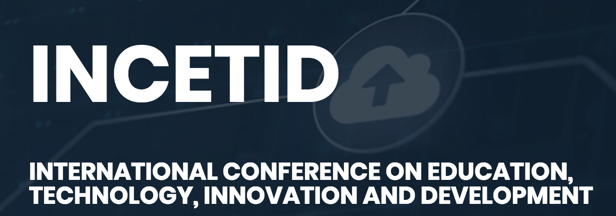 Febrero de 2020D. ……………, D.………… y D.………... como titular/es legítimo/s de los derechos de propiedad intelectual de los contenidos que aparecerán en el capítulo titulado “…(indicar nombre del trabajo presentado)…” para incorporarlo en la obra “New Approaches in Innovation, Technology, Education and Development”, garantizo/garantizamos que el trabajo es una creación original del autor(autores) y no ha sido publicado anteriormente y por lo tanto,Acepto/aceptamos transferir los derechos de autor con objeto de la publicación anteriormente citada a Dña. Mª Elena García-Ruiz y a D. Francisco Javier Lena-Acebo, como Editores Científicos de la obra.Firmas de los autores